基隆市108學年度精進國民中小學教師教學專業與課程品質整體推動計畫非專長表演藝術教師增能研習「藝術辦桌～表藝好料理！」實施計畫一、依據：（一）基隆市108學年度精進國民中小學教師教學專業與課程品質整體推動計畫。二、目的：（一）經由專業表演藝術講師經驗分享，充實非專長表演藝術教師專業教學知能。（二）透過專業課程設計講師講座帶領，豐富參與教師多元豐富的專業教學視野。三、辦理單位：（一）主辦單位：財團法人研華文教基金會、九歌兒童劇團（二）承辦單位：基隆市國教輔導團藝術領域輔導小組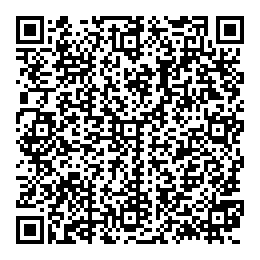 （三）協辦單位：基隆市中和國民小學四、辦理時間：109年 7月20日（一）   09：00～15：00 五、研習地點： 中正國中  圖書室（中正區中船路36巷59號）六、參加對象：（一）國中小非專長表演藝術教師或對表演藝術有興趣之教師。（二）基隆市國教輔導團藝術領域輔導小組輔導員。七、研習內容：八、研習費用：課程完全免費，但午餐自理（可代訂便當，請於報名時勾選）。九、報名方式：（一）請點選下面連結或掃描QR Code進行報名，限額20名，額滿為止：https://forms.gle/fNaErtUcpzQboDdw6（二）講師希望提供貼近教師需求的課程內容，請務必用心回答表單中各項問題，以利統計提供講師參考。（三）研習結束後，由主辦單位協助登錄全國教師進修網以取得研習時數6小時。十、注意事項：（一）本研習全程以動態活動方式進行，參加人員請穿著輕便服裝。（二）為響應環保，請自備環保杯及環保餐具。（三）承辦人：中和國小杜佳憲主任，電話：2437-1751＃40，電郵：dogaga@gmail.com時間內容講師08：40～09：00報到九歌兒童劇團黃翠華 團長09：00～12：00清涼小點：肢體伸展律動及身心放鬆練習九歌兒童劇團黃翠華 團長12：00～13：00午餐九歌兒童劇團黃翠華 團長13：00～15：00豐盛大菜：表演藝術在課程上的實施與運用九歌兒童劇團黃翠華 團長